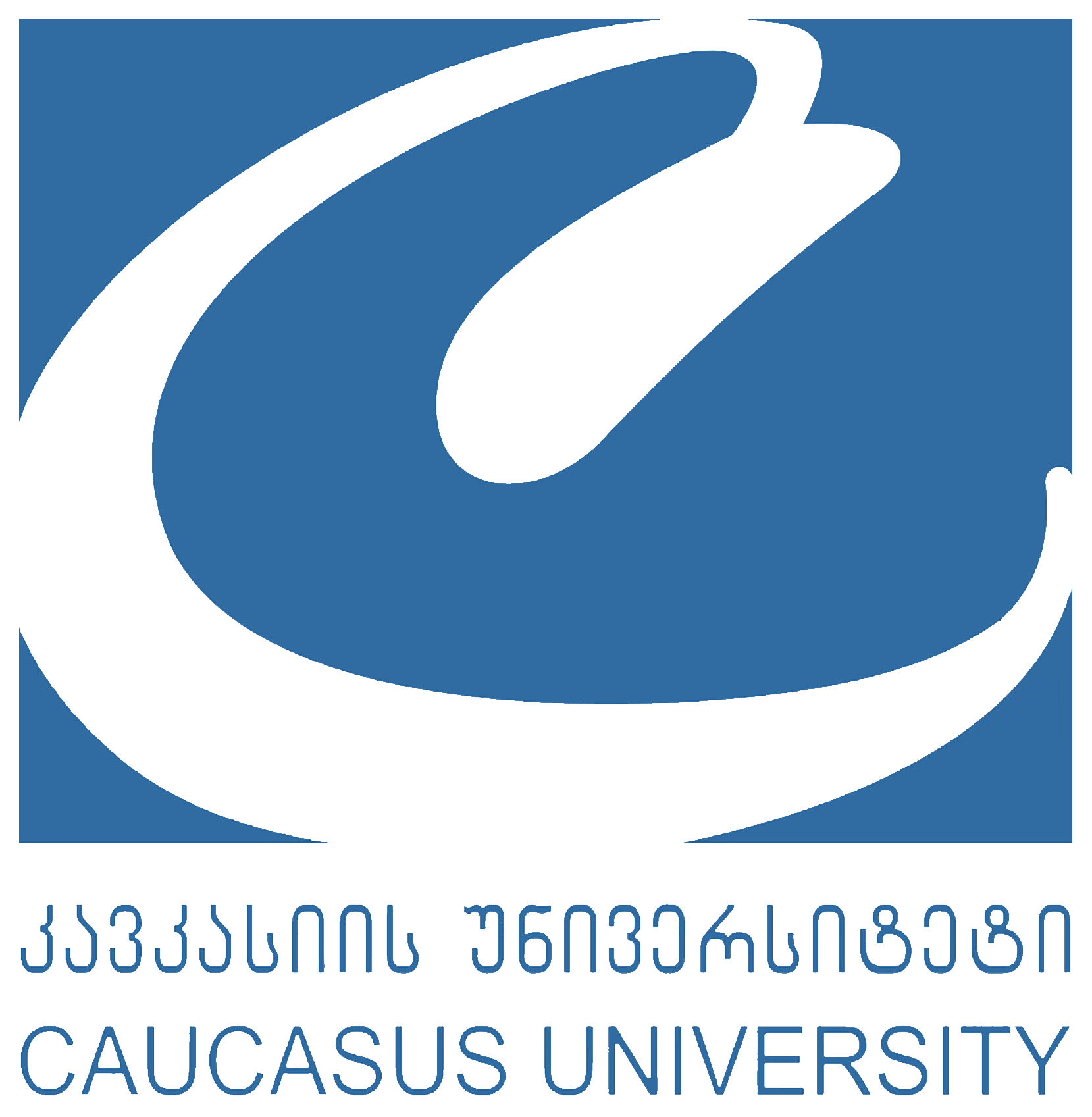 Student Application Form for the ERNST MACH Program2024-2025 Academic YearSTUDENT’S PERSONAL DATA(To be completed by the student applying)STUDENT’S ACADEMIC DATALANGUAGE COMPETENCEPlease indicate relevant level: Levels: A1/2 - Basic user, B1/2 - Independent user, C1/2 - ProficientPREVIOUS STUDY ABROADDate:                                                                                                             Students Signature:  Family name:                            First name(s): Sex: E-mail address: Date of Birth: Tel: Place of Birth: Passport N. and date of issue / Personal ID number:Current address:Level of studyBachelor:                   Master:                      PhD:   SchoolSubject Area (Specialization)Please indicate relevant semester for the mobility (2024 Fall or 2025 Spring)GPAMother tongue: Language of instruction at home institution (if different): Other LanguagesReading SpeakingWritingListening English German OtherHave you ever been an Exchange Student Before?                                            Yes           or    No    	If Yes, please indicate:Number of Months:                                           Year of Mobility:Host University:Level of Study:   Bachelor   	Master            PhD  